AUTORSKA PRAVA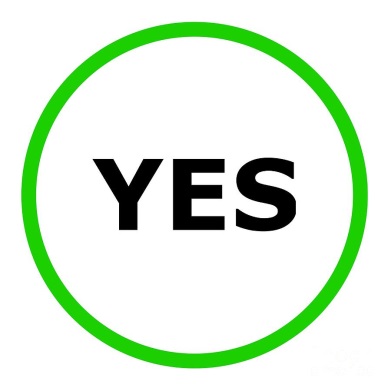 AUTORSKO DJELO JE: npr.knjiga, e-knjiga, slika, fotografija, glazba, film, predstava, program, dijelovi web stranice... Djelo prerade također je autorsko djelo: npr. prerada knjige u film.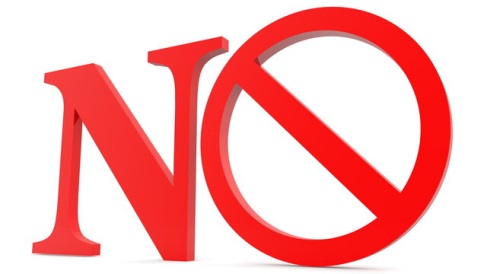 AUTORSKO DJELO NIJE: zakoni, javni propisi, pravila igre, vijesti...AUTORSKO PRAVO – skup pravila koja djelo štite od neovlaštenog kopiranja, reproduciranja, distribuiranja ili javnog izvođenja.Autorsko pravo traje (najopćenitije): tokom života autora i 70 godina nakon smrti.FAIR USE - dijelovi videa ili slike smije se koristiti u obrazovnom ili nekomercijalnom smislu npr. za izradu predavanja, zadaće, recenzije ...